【我的心，你要稱頌耶和華】詩集：讚美之泉 03 - 甦醒，40經文：詩篇103篇我的心，你要稱頌耶和華，不可忘記祂的恩惠。祂赦免你一切過犯罪孽，醫治你疾病復原。我的心，你要稱頌耶和華，不可忘記祂的恩惠。祂以仁愛慈悲為你冠冕，為受屈的人伸冤。天離地有何等的高，祂的慈愛也可等的深，東離西有多麼的遠，祂使我的過犯也離我多遠，耶和華有憐憫的愛，且有豐盛無盡的恩典，從亙古直到永遠，耶和華祂是我的神。 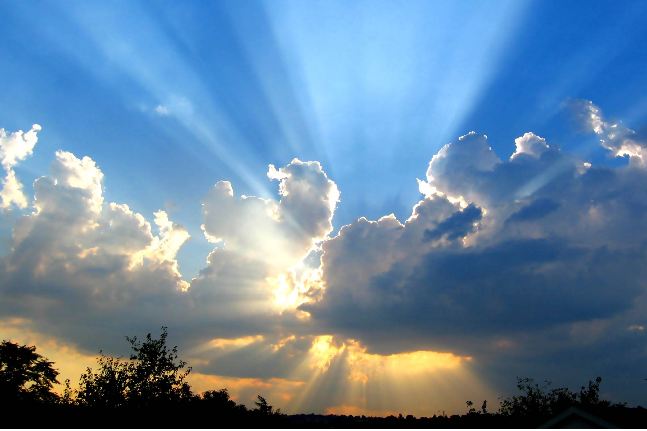 